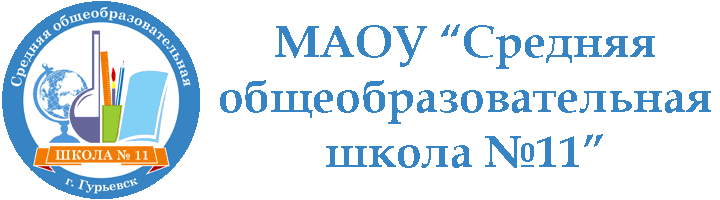 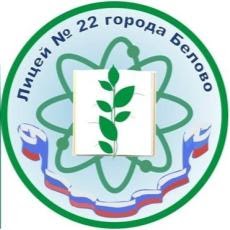 МБОУ «Лицей № 22 города Белово»Посещение школы – участницы проекта адресной методической помощи 500+ куратором10 марта 2021 г. в рамках реализации проекта адресной методической помощи 500+ директор МБОУ «Лицей № 22 города Белово» Белова Елена Николаевна – куратор  МАОУ «СОШ № 11» -  встретилась с педагогическим коллективом и  руководством школы.В ходе встречи состоялся конструктивный разговор о ситуации в школе, условиях и ресурсах учреждения, результатах анкетирования участников образовательных отношений в рамках проекта.Особое внимание было уделено обсуждению направлений,  обозначенных в  рисковом профиле школы.По результатам встречи определены основные точки взаимодействия куратора со школой  и мероприятия, направленные  на выход школы из зоны риска.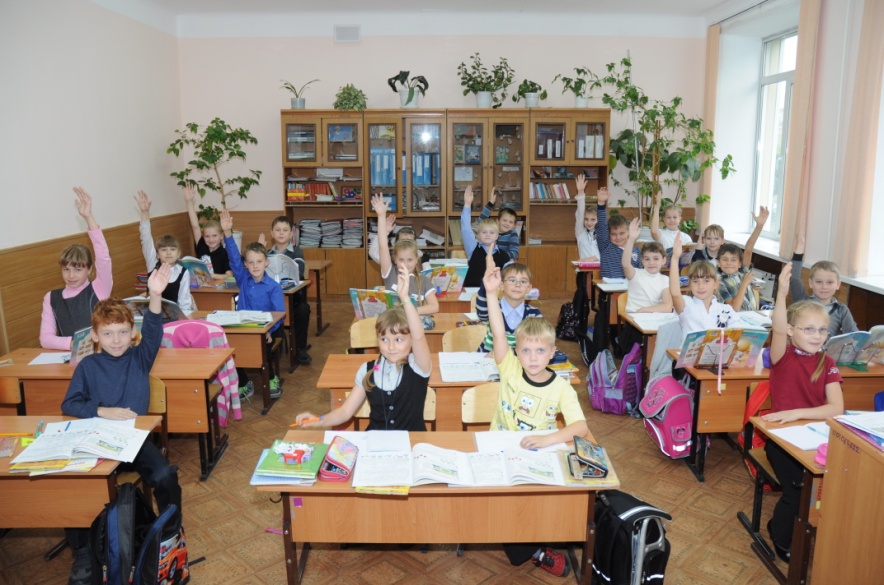 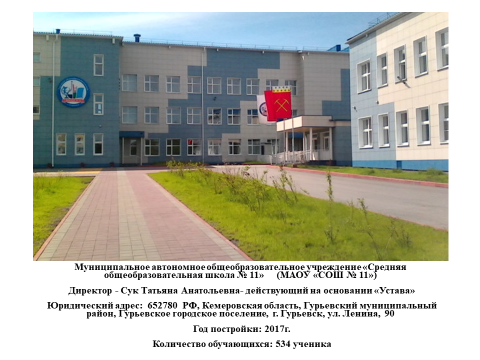 